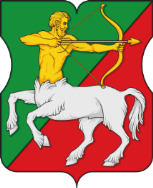 СОВЕТ  ДЕПУТАТОВМУНИЦИПАЛЬНОГО  ОКРУГА  БУТЫРСКИЙР Е Ш Е Н И Е20.10.2020 № 01-04/12-1                                                                                                                                                                                                                                                                                                                                                                                                                О согласовании направления средств стимулирования управы Бутырского района на разработку проектно-сметной документации      В соответствии с постановлением Правительства Москвы от 26 декабря                          2012 года № 849-ПП «О стимулировании управ районов города Москвы»,  рассмотрев и обсудив обращение Управы Бутырского района от 24 сентября                       2020 года № И-971/20, Совет депутатов муниципального округа Бутырский решил:     1. Согласовать направление 383822,76 рублей средств стимулирования                        управы Бутырского района, выделенных в 2019 году, на разработку в 2020 году проектно-сметной документации по устройству пешеходного перехода по адресу: Большая Новодмитровская ул., д.12, стр.1.     2. Направить настоящее решение в Департамент территориальных органов исполнительной власти города Москвы и управу Бутырского района города Москвы.     3. Опубликовать настоящее решение в бюллетене «Московский муниципальный вестник» и разместить на официальном сайте www.butyrskoe.ru.     4. Контроль за исполнением данного решения возложить на председателя Постоянной комиссии Совета депутатов муниципального округа Бутырский                             по вопросам транспорта, потребительского рынка и предпринимательства  Тупицына Д.В. Глава муниципального округа Бутырский                                       А.П. Осипенко